Giải bóng đá Mini truyền thống năm học 2019 – 2020Sáng ngày 21/06/2020, Đoàn trường THPT Nguyễn Văn Cừ long trọng khai mạc giải bóng đá Mini truyền thống năm học 2019 - 2020. Sau khai mạc, 3 trận đấu diễn ra kịch tính và sôi nổi đến những phút cuối cùng của trận đấu. Thay mặt Ban chấp hành Đoàn trường xin chân thành cảm ơn sự có mặt của lãnh đạo nhà trường, quý thầy cô làm công tác trọng tài, giáo viên chủ nhiệm các chi đoàn và đặc biệt là sự góp mặt của 11 đội bóng làm nên thành công của giải  đấu.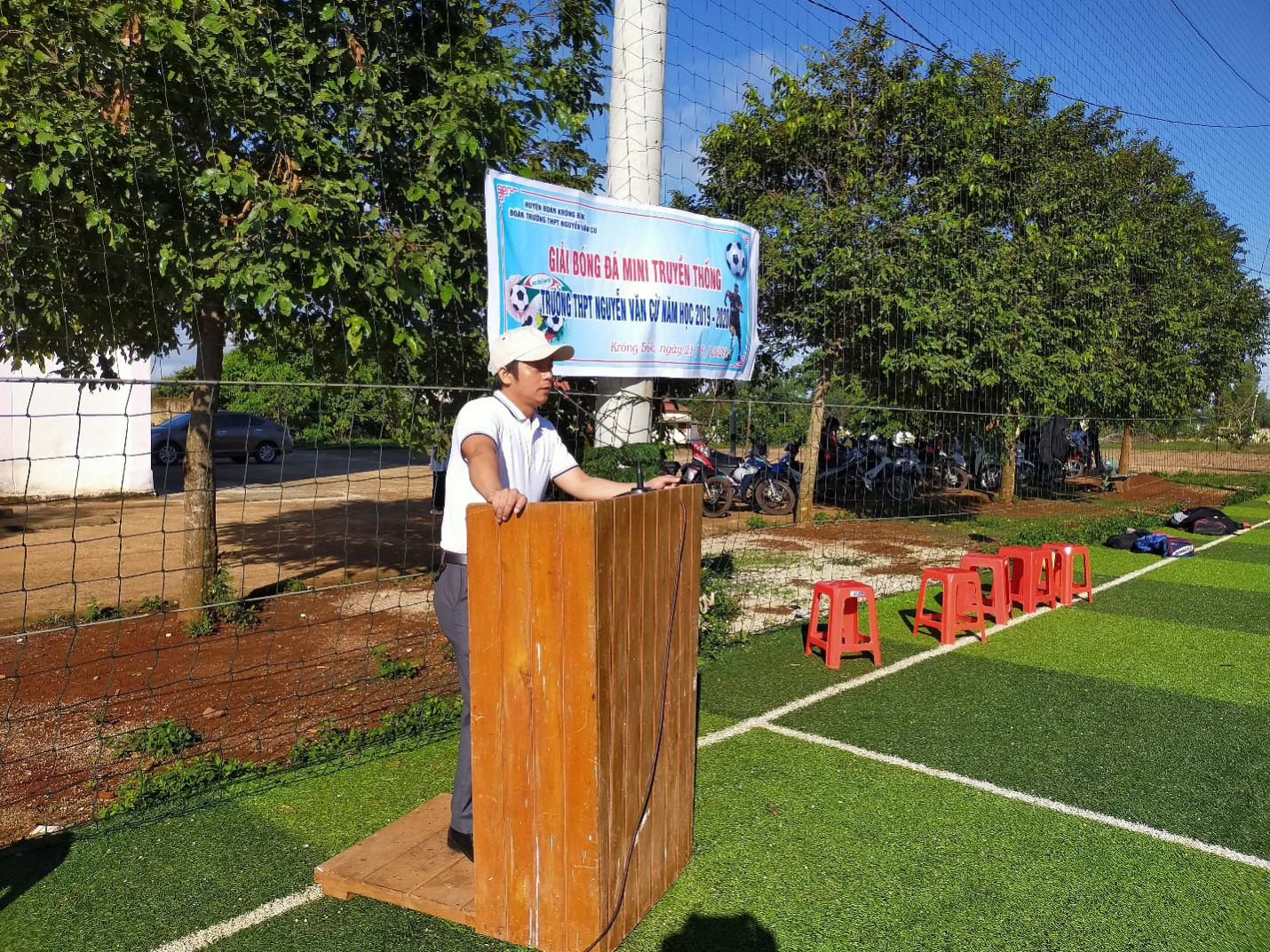 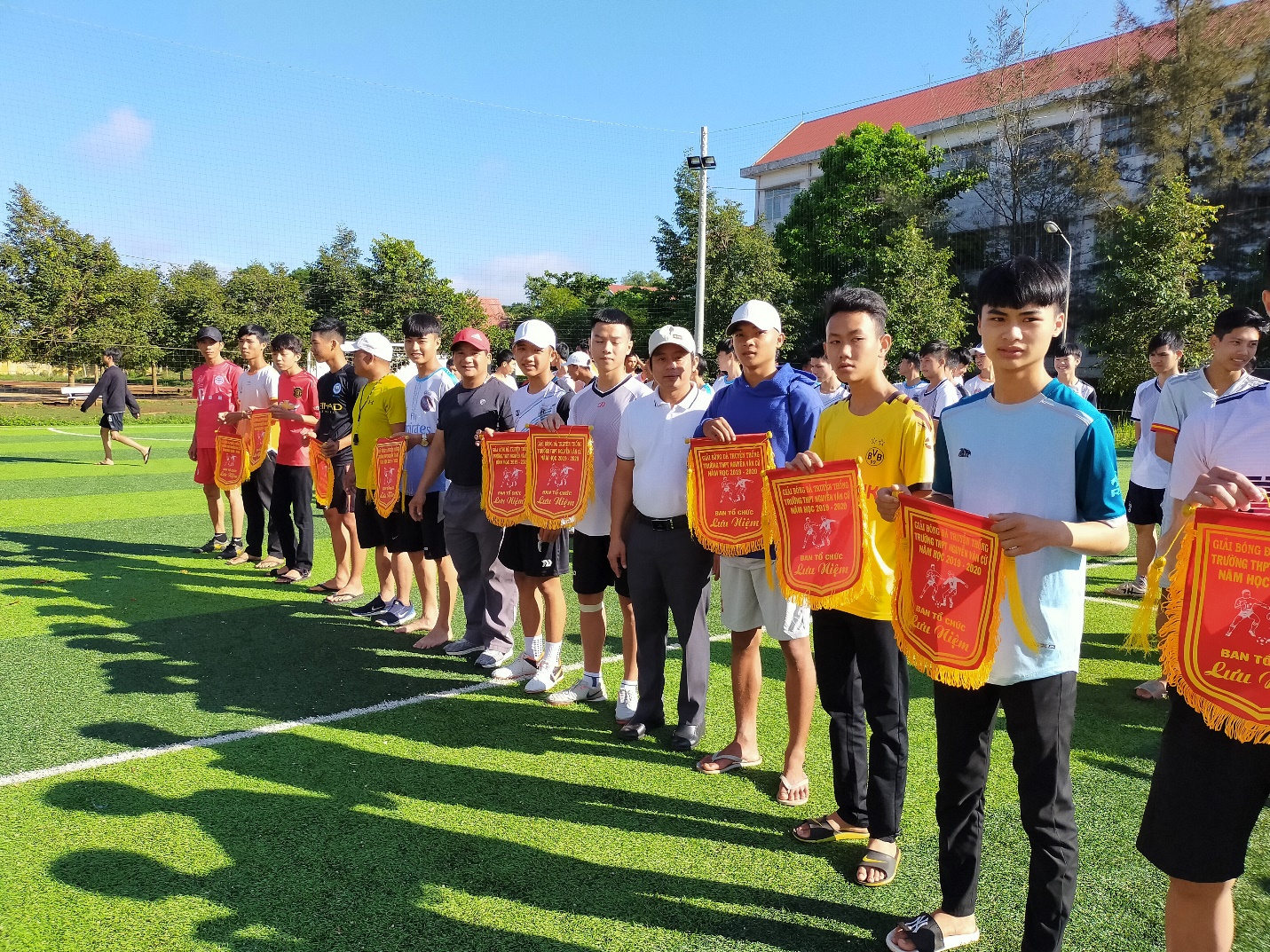 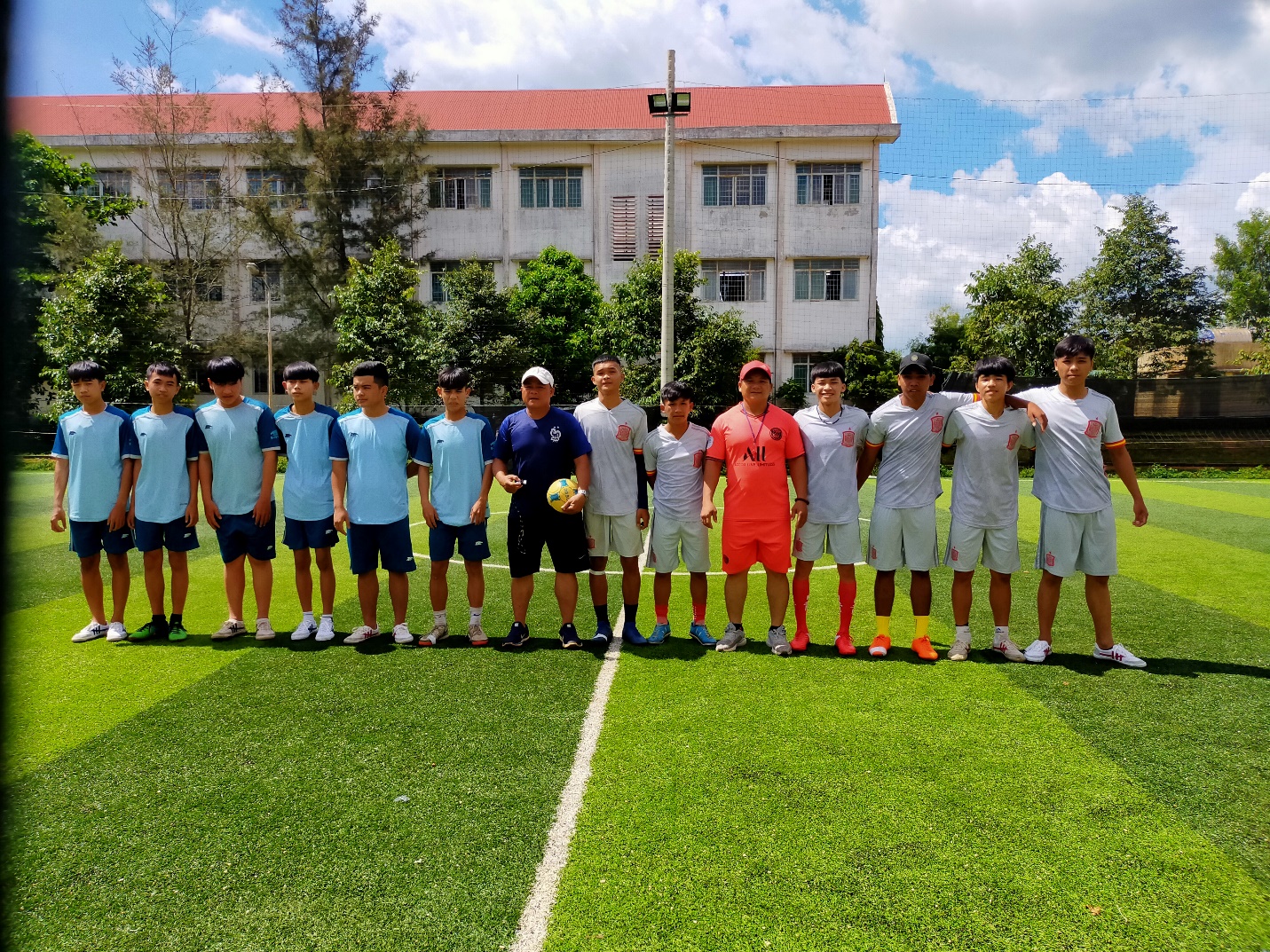 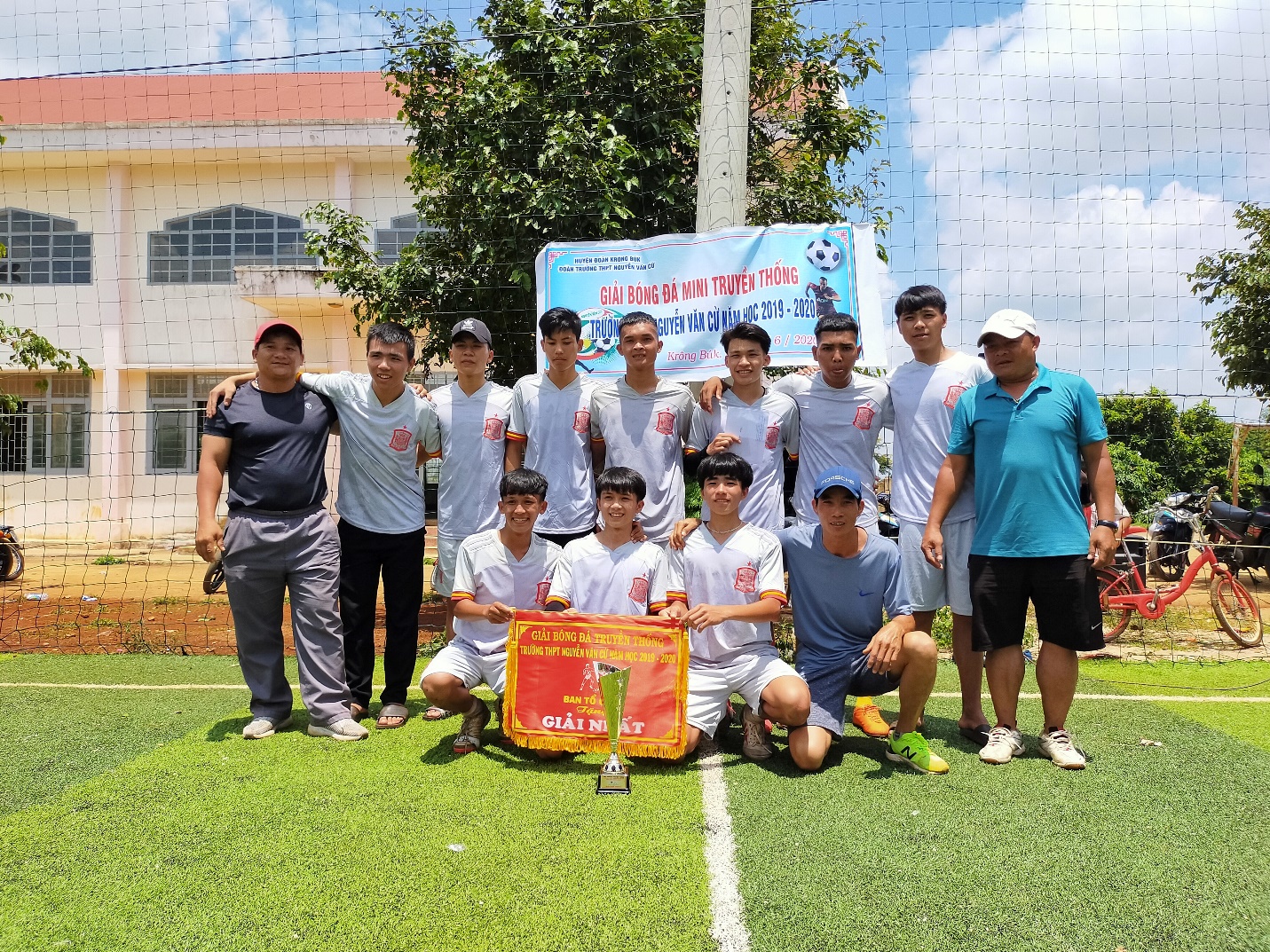 